תוכן ענייניםבקשת תמיכה במסלול הטבה מספר 37 א'1	פרטי המגיש  והבקשה2	פרטי הפרויקט המוגש לאיחוד האירופי2.1	נושא ההצעה2.2	תיאור הפרויקט / המוצר2.3	נתוני הפרוייקט3	תיאור החדשנות בפרויקט4	פירוט רלבנטיות ההצעה לשוק האירופאי והיערכות החדירה לאירופה5	תקציב מבוקש (הערכת הוצאות)6	עמידה בתנאים למסלול אישור מהיר6.1	מענק רשות החדשנות במסלול חברות מתחילות (לשעבר מסלול 23)6.2	מענק רשות החדשנות במסלול הטבה קרן המו"פ (מסלול 1)6.3	מימון במסגרת: SME Instrument Phase 16.4	Seal of Excellence במסגרת: SME Instrument Phase 27	מידע מורחב על המבקש7.1	סיכום מנהלים על המבקש7.2	בקשות קודמות7.3	תיאור הפרויקט7.4	סיכום השוק הרלוונטי, ההזדמנות העסקית, המודל העסקי והיערכות שיווקית8	קניין רוחני8.1	הבעלות במוצרי התוכנית הרב שנתית9	הצהרות  וחתימות מגיש הבקשה9.1	הצהרה והתחייבות9.2	חתימות10	נספחים (לשימוש מגיש הבקשה)פרטי המגיש  והבקשהפרטי הפרויקט המוגש לאיחוד האירופינושא ההצעהתיאור הפרויקט / המוצרנתוני הפרוייקטתיאור החדשנות בפרויקטפירוט רלבנטיות ההצעה לשוק האירופאי והיערכות החדירה לאירופה תקציב מבוקש (הערכת הוצאות)(*) יש לצרף הצהרת יועץ חתומה לעמידה בהגדרת יועץ מאושר תוך פירוט הפרויקטים שאליהם מתייחס ניסיונו (נספח 3 לנוהל מסלול ההטבה). עמידה בתנאים למסלול אישור מהירמענק רשות החדשנות במסלול חברות מתחילות (לשעבר מסלול 23)מענק רשות החדשנות במסלול הטבה קרן המו"פ (מסלול 1)מימון במסגרת: SME Instrument Phase 1Seal of Excellence במסגרת: SME Instrument Phase 2מידע מורחב על המבקשסיכום מנהלים על המבקשבקשות קודמותתיאור הפרויקטסיכום השוק הרלוונטי, ההזדמנות העסקית, המודל העסקי והיערכות שיווקיתקניין רוחניהבעלות במוצרי התוכנית הרב שנתיתהזן טקסט כאן...הצהרות  וחתימות מגיש הבקשההצהרה והתחייבות  הזן טקסט כאן...חתימותחתימת מבקש הבקשהחתימת מורשה החתימהנספחים (לשימוש מגיש הבקשה)הזן טקסט כאן...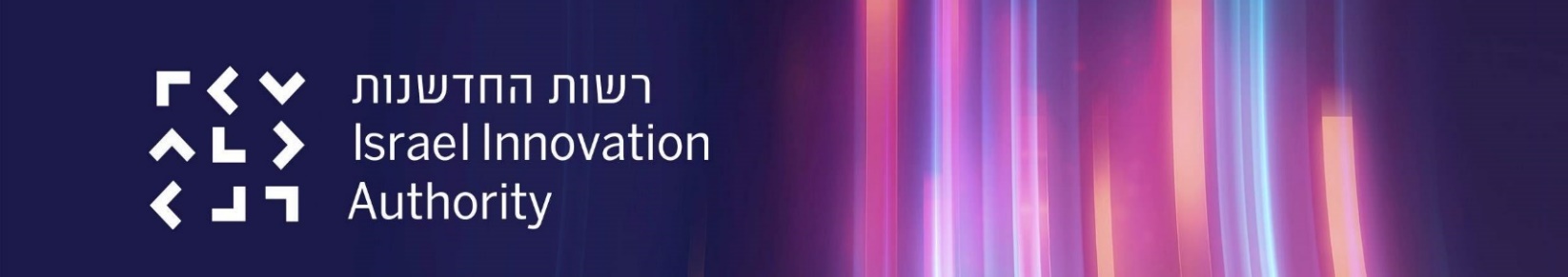 בקשת תמיכה במסלול הטבה מספר 37 א' הגברת השתתפות תאגידים ישראליים בתוכנית המסגרת האירופאית - הורייזן 20202022/04 (מסלול הטבה 37, מסלול משנה א')הנחיות לעריכת המסמךיש להשתמש בגרסה העדכנית של מסמך הבקשה.אין להעלות קבצי אופיס עם פקודות מאקרו .אין להעלות קבצי אופיס עם אובייקטים מוטמעים (אין לבצע העתק הדבק של גרפים וקבצים לטפסי הבקשה) למעט תמונות בפורמט .JPGאין להעלות קבצים המכילים בתוכם קישורים לקבצים חיצוניים אחרים.יש להשתמש בגרסת מיקרוסופט אופיס 2010 ומעלה ובמחשב מבוסס Windows 7 ומעלה.אין לחרוג בבקשה המוגשת מ- 30 עמודים.הנחיות להגשת הבקשהניתן להגיש את הבקשה בעברית או באנגליתכל השדות במסמך הבקשה הינם חובה. היכן שלא רלוונטי יש לציין "לא רלוונטי".מומלץ לקרוא את המדריך למגיש המופיע באתר רשות החדשנות.נספחים המצורפים לבקשה אינם מהווים תחליף למילוי מלא של סעיפי הבקשה.הערות"מוצר" משמש לציין נכס מוחשי או לא מוחשי, תהליך או שירות, לרבות תהליכי ייצור ותוכנת מחשבים; לרבות מוצר חדש או חלק של אותו המוצר או מערכת הכוללת את המוצר או שיפור מהותי של המוצר הקיים ולרבות ידע.המסמך נכתב בלשון זכר מטעמי נוחות בלבד, אך מיועד לנשים וגברים כאחד.[ניתן להסיר את הרקע הצהוב (ההדגשה) שמציין את האזורים במסמך שהם ברי עריכה (בכל פתיחה של המסמך)]עברית: לחץ על לשונית "סקירה" ← "הגן/הגבל עריכה" ← הסר את הסימון "סמן את האזורים שבאפשרותי לערוך"English: Press "Review" → "Protect/Restrict Editing" → Uncheck "Highlight the regions I can edit"27.04.202217273.10.12track_37aIIA_SupReq_Track37a_3.10.12_1727שם התאגיד (עברית)תאריך הגשהשם התאגיד (אנגלית)ח.פ.המבקש הינו תאגיד שהתאגד כדין בישראל ופועל בהתאם לדיני מדינת ישראל למטרות רווחהאם למבקש שיתופי פעולה עם חברות/אקדמיה אירופאיים: כן/לאמספר אנשי פיתוח העובדים במבקשהנושא המסוים מתוך תכנית העבודה אליו תוגש ההצעה (למשל EIC Accelerator או ICT 7)הזן טקסט כאן...תיאור הפרויקט / המוצר המוצע לפיתוח במסגרת הקול הקורא  (נא לציין TRL)עד 5 שורותהזן טקסט כאן...תאריך הסגירה של הקול הקורא אליו תוגש ההצעההאם הפרויקט הוא במסגרת הגשה חד שלבית או דו שלבית האם הפרויקט הינו במאגד או הגשה יחידנית?האם בכוונת המבקש להיות קואורדינטור של הפרויקט המוגש?סה"כ עלות משוערת של הפרויקט המוגש למימון ע"י האיחוד האירופי במסגרת הפרויקט (ב €)	סכום המענק המשוער אותו יבקש התאגיד למימון ע"י האיחוד האירופי במסגרת הפרויקט (ב €)עד 250 מיליםהזן טקסט כאן...האם המבקש פעיל בשוק האירופי? כיצד הפרויקט רלוונטי לשוק האירופי מבחינת שת"פ במו"פ ומבחינת יישום תוצאות הפרויקט?עד 250 מיליםהזן טקסט כאן...הנחיות מילוי:יש למלא את סעיפי ההוצאות הרלוונטיים למסלול זהיש למלא סעיפים אלו גם בגיליון "שונות" של טופס תקציב הבקשה, לאחר בחירה של תוכנית "מסלול 37 איסרד" בגיליון הראשיסעיף ההוצאהסכוםנסיעות לאירופה לחיפוש שותפים (₪)	אירוח שותפים פוטנציאלים בישראל (₪)אחר (פלטפורמות, שונות ועוד) (₪)סכום התקציב המבוקש במסגרת מסלול ההטבה (תקציב עד 40,000 ₪)(*) עלות ייעוץ חיצוני (ציין 0 אם לא רלוונטי)(*) שם היועץ (ככל שרלוונטי)האם ב-3 שנים האחרונות אושר למבקש מענק רשות החדשנות במסלול חברות מתחילות אם כן ציין את מספר התיקסטטוס התיקהאם ב-3 שנים האחרונות אושר למבקש מענק רשות החדשנות במסלול הטבה מס' 1אם כן ציין את מספר התיקסטטוס התיקהאם המבקש קיבל בעבר מימון במסגרת: SME Instrument Phase 1האם המבקש קיבל Seal of Excellence במסגרת: SME Instrument Phase 2 לפרויקט המוגשיש למלא פרק זה (פרק ‏7) רק אם המבקש ענה בשלילה לכל ארבעת הסעיפים ‏6.1 עד וכולל  ‏6.4אם אין צורך למלא פרק זה המשך לפרק 8 יש להתייחס לציוני דרך בהתפתחות המבקש מיום ההקמהעד 25 שורותהזן טקסט כאן...האם למבקש בקשות שהוגשו לרשות החדשנות ונדחו בשנתיים הקודמות להגשת הבקשה הנוכחית? במידה וכן, אנא פרטו סיבת דחייה.הזן טקסט כאן...יש לתאר את הצורך וייעוד הפיתוח; החדשנות והטכנולוגיות שבבסיס הפיתוח; היתרון התחרותי שייווצר; עיקרי תכולת הפיתוח בפרויקט המוגש; ההישגים והתוצרים צפויים, לרבות קניין רוחני שנוצר בבעלות המבקש.עד עמוד אחדהזן טקסט כאן...יש להתייחס לנושאים: תיאור היקף השוק, באירופה ובעולם ככלל, גודלו וקצב גידולו; המודל העסקי; מתחרים ומוצרים מתחרים ;לקוחות פוטנציאליים/ קיימים;  חסמי שוק ו/או רישוי.עד עמוד אחדהזן טקסט כאן...שים לב! במילוי סעיף ‎זה יש להתייחס ולפרט לגבי כל אחד ממוצרי התוכנית הרב שנתיתתאר ופרט לגבי כל אחד מהמוצרים:[1] התייחס לזכויות הקניין של המבקש בידע המקדמי הנדרש לביצוע התוכנית וציין כיצד ישיג המבקש את זכויות השימוש בקניין הרוחני אם אינם בבעלותו (בבעלות חברת אם, אקדמיה וכד').[2] האם כל זכויות הקניין, לרבות הקניין הרוחני, בטכנולוגיות ובמוצרי התוכנית, הנם בבעלות הבלעדית של התאגיד מגיש הבקשה?א. התייחס לזכויות הקניין של המבקש בידע החדש  שייווצר כתוצאה מביצוע התוכנית. ב. אם לא, לגבי כל רכיב כזה  פרט את מהותו, הבעלות עליו וסוג ההרשאה שקבל התאגיד לשימוש בידע או במוצר. [3] בבקשה הכוללת בעלות משותפת בידע:א. יש להתייחס לזהות הבעלים הנוספים בידע שייווצר, לתרומת הבעלים הנוספים לפיתוח הידע, לחלוקת הבעלות והזכויות בידע, לזכות השימוש של המבקש בידע אשר אינו בבעלותו ולקיומו ולפרטיו של ההסכם המסדיר את האמור. ב. על המבקש לצרף את הסכם הבעלות המשותפת ליתר מסמכי הבקשה.[4] התייחס לזכויות הקניין במוצרי המו"פ של קבלני המשנה או כל גורם אחר המועסקים במסגרת התוכניתבמסלול הטבה זה חלים כללי הבעלות בידע כפי שמפורטים בנהלי מסלול הטבה מספר 1מגיש הבקשה מתחייב כי לא התקבל, לשם ביצוע התיק נשוא הבקשה, סיוע מימוני מגורם ממשלתי או מרשות החדשנות, במישרין או בעקיפין, שלא לפי הוראות מסלול הטבה זה. לא תינתן הטבה נוספת בגין תכנית מאושרת בגינה ניתנה בעבר הטבה לפי הוראות מסלול הטבה זה.מגיש הבקשה מתחייב כי אין לו בקשה דומה אשר נבחנת באיזה ממסלולי ההטבות  של רשות החדשנות, לרבות מסלולי משנה.מגיש/י הבקשה אינו/ם בעל חשבון/נות מוגבל/ים, ואינו/ם נמצא/ים בתהליך כינוס נכסים, הקפאת הליכים, פירוק וכדומה.המבקש ובעלי השליטה בו עומדים בדרישות תקנות לעידוד מחקר ופיתוח בתעשייה (התניית אישורים – שכר מינימום), התשע"א-2011.האם המבקש עומד בתנאי הסף על פי הגדרות התוכנית האירופית אליה הוא ניגשהאם  הפרויקט הינו במסגרת מסלול מימון בו המימון מועבר ישירות מהאיחוד האירופי למבקשמגיש הבקשה מתחייב כי הוא מתכוון להגיש בקשה למסלול מימון של האיחוד האירופי במסגרת מסלולמאגדים או מסלול EIC Accelerator בלבדמגיש הבקשה מתחייב כי אם הוא מתכוון להגיש בקשה למסלול מאגדים: הוא לא זכה בעבר במימוןשל תכנית הורייזן במסלול מאגדיםמגיש הבקשה מתחייב כי אם הוא מתכוון להגיש בקשה למסלול EIC Accelerator: הואלא זכה בעבר במימון של תכנית הורייזן במסלול EIC Accelerator.הרינו מצהירים בזאת, כי אנו חותמים על טופס בקשה זה לאחר שעיינו במסלול ההטבה, בנהלי המסלול, בדף המסלול הייעודי באתר האינטרנט של רשות החדשנות ובמערכת החברות המקוונת, וכי המידע המופיע בבקשה זו הינו המידע המלא, הנכון והמעודכן ביותר בנושאים הקשורים לבקשה. אנו מתחייבים להודיע לרשות החדשנות על כל מידע חדש שיגיע לידיעתנו, ואשר יהיה בו כדי להשפיע על התוכנית נשוא הבקשה מכל היבט שהוא. אנו מתחייבים לפעול בהתאם להוראות החוק לעידוד מחקר, פיתוח וחדשנות טכנולוגית בתעשייה, תשמ"ד-1984 והתקנות שהותקנו מכוחו ונהלי והנחיות רשות החדשנות ומסלול ההטבה, החל מיום תחילת המחקר והפיתוח נשוא בקשה זו, או יום הגשת הבקשה (המוקדם מבניהם).במידה והאמור אינו נכון - יש לפרטחותמת או שם מודפס של המבקשמס' רשם שם מורשהתפקידמס' ת.ז.תאריךחתימהמנכ"לסמנכ"ל כספיםסמנכ"ל מו"פ